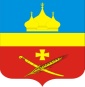 РоссияРостовская область  Егорлыкский районАдминистрация Егорлыкского сельского поселенияПОСТАНОВЛЕНИЕ     04 августа            2020 г.                       № 149                    ст. ЕгорлыкскаяОб утверждении программы проведенияпроверок  готовности  к  отопительномупериоду  потребителей  и  поставщиковтепловой      энергии    на      территории  Егорлыкского сельского поселения.Руководствуясь п. 4 ст. 14 Федерального закона от 6.11.2003 № 131-ФЗ «Об общих принципах организации местного самоуправления в Российской Федерации», Правилами оценки готовности к отопительному периоду, утвержденными Приказом Минэнерго от 12.03.2013 №103, постановлением Администрации Егорлыкского района от  15. 05. 2020 г. № 168,«Об итогах эксплуатации жилищного фонда, объектов инженерной и социальной инфраструктуры Егорлыкского района в осенне-зимний период  2019 – 2020 годов и задачах по подготовке объектов к отопительному периоду 2020 – 2021 годов», в целях оценки готовности потребителей тепловой энергии к отопительному сезону 2020-2021 годов, руководствуясь гл. 6 ст. 47 Устава муниципального образования «Егорлыкское сельское поселение».ПОСТАНОВЛЯЮ: Утвердить программу проведения проверки готовности потребителей  и поставщиков тепловой энергии Егорлыкского сельского поселения к отопительному периоду 2020-2021 годов согласно приложению.Контроль за исполнением постановления возложить на - заведующего сектором муниципального хозяйства Администрации Егорлыкского сельского поселения -    Горностаева Алексея Владимировича.Постановление вступает в силу с момента его подписания.
 И.о. Главы  Администрации Егорлыкского сельского поселения.                                             А.А. ДимитровПостановление вносит:Сектор муниципального хозяйства